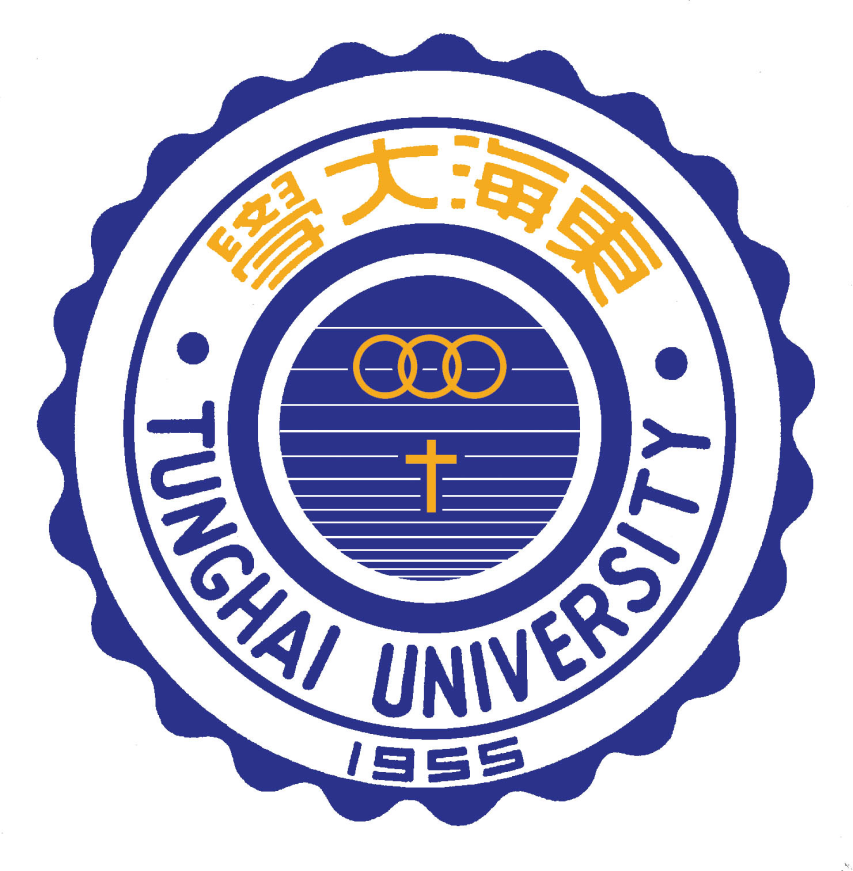 【2019年短期交流計畫－大陸組冬令營】                 甄選簡章【2019年短期交流計畫－大陸組冬令營】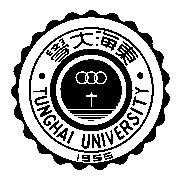 重要日程表【2019年短期交流計畫－大陸組冬令營】甄選簡章流  程日  期重要事項備  註報  名即日起至10月29日(一)中午12:00止網路報名https://goo.gl/forms/bkwrxTOEvNpRJlPG3繳交報名表(如附件一)及相關文件至本處辦公室或網路上傳。領取繳費單，並至總務處出納組繳費後，即完成報名程序。逾時未完成此2項程序視同放棄甄選甄選結果10月30日(二)12:00於本處網站(http://oiep.thu.edu.tw)公告。正取以外將全部列為備取。報  到10月31日(三)17:00止請將以下紙本資料送至本處公室，並將第2項word檔及大頭照以電子郵件方式傳送至cst@thu.edu.tw，逾期未繳交資料者，視同放棄錄取資格。推薦資格確認書(附件二)及學生本人存摺封面影本。姐妹校交流申請書(即報名表)及相關資料。家長/監護人同意書(附件三)。學生健康聲明書(附件四)。學習保證金新臺幣3,000元。逾時未完成程序視同放棄推薦資格遞  補11月1日(四)17:00止報到截止後如遇缺額，將以電話聯絡同學遞補意願至額滿為止。推薦名單11月2日(五)發送推薦名單及申請資料至姐妹學校，由本處統一處理。行  前視狀況辦理海外研習行前培訓課(所有錄取同學皆需參加)計畫說明為推動本校與中國大陸姐妹校之學術交流計畫、鼓勵學生赴海外研修學習，以培養國際化人才為目標。活動期間視各校冬令營時間而定1、吉林大學第17屆臺灣學生「北國風情」冬令營活動時間：2018年12月19-26日，共為期8天。提供名額：9名2、北京語言大學第8屆台灣高校傑出青年北京考察團活動時間：2019年1月14-21日，共為期8天。提供名額：15名申請資格交流前在本校修業至少需一學年(現修習學期可納入計算)。勞作教育成績每學期需達60分以上；若有三個以上成績可擇優(2個成績)計算。短期交流期間需具有本校學籍。依姊妹校規定，限台灣本地生學生申請。 過去曾參加同一冬令營同學請慎慮，錄取時將以未曾參加過該營隊同學優先。交流期間費用交流期間姊妹校食宿、交通及參觀費用全免。交流學生需自行負擔保險、往返機票、簽證及其它個人花費。※實際情況依姊妹校規定為準。報名日期即日起至2018年10月29日（星期一）中午12:00止。說明：北京語言大學活動時間較晚，若於11月1日遞補作業結束後，北京語言大學營隊尚未額滿，將視情況延長報名時間，並公告於國際處網站。申請文件甄選報名表(附件一)。歷年成績單(參照勞作成績；請由教務處「成績單自動列印機」進行繳費列印)。東海大學學生名次證明書(歷年班/系排名；請由教務處「成績單自動列印機」進行繳費列印)。以上資料請依順序於左上方裝訂(訂書針)，請勿使用膠裝、圈裝等方式。報名費每人新台幣200元整。報名方式繳交報名表及相關文件至本處。繳交報名表後領取繳費單，至總務處出納組繳費。報名截止日前未完成繳費者視同放棄報名資格。甄選標準(同分比序)歷年班排名(50%)。勞作教育成績(50%)；研究生及進修學士班無此項成績者，將併入歷年班排名成績計算。放榜、報到推薦名單於10月30日（星期二）12:00於國際處網站公布。獲推薦同學需於10月31日（星期三）17:00前，繳交下列文件至本處，以完成報到手續及確定推薦資格。逾期未完成者，視同放棄錄取資格。(1)推薦資格確認書(2)姊妹校短期交流表格(即報名表)，同時以word檔寄送至cst@thu.edu.tw(3)家長/監護人同意書(4)學生健康聲明書(5)學習保證金新臺幣3,000元(6)大頭照(電子檔傳送至cst@thu.edu.tw)規定事項冬令營將由本校選派老師帶隊前往，因此統一由校方處理機票。全程團進團出，不得提前自行前往或脫隊延遲返回。無法遵守規定者，請勿報名或取消其參加資格。備註不可退費事項(1)報名費。(2)獲推薦之學生於繳交學習保證金後，若因個人因素（含畢業離校）無法成行、放棄(取消、喪失)交流資格或無法全程完成交流計畫者，本保證金不予退還；並將留下記錄作為日後申請國際處舉辦之相關活動參考依據。可退費事項如遇天然災害、法定傳染病高度警戒區等不可抗力因素導致無法成行者，將退還學習保證金。扣款事項未於下學期開學一週內，繳交「學習心得報告」者，每逾期1週(7天)扣抵學習保證金新臺幣1,000元，依此類推，扣完為止，並仍需補繳「學習心得報告」。